21 kwietnia 2020   klasa 6aTemat: Upraszczanie wyrażeń algebraicznych.Cele lekcji:Uczeń potrafi:- redukować wyrazy podobne,- upraszczać wyrażenia algebraiczne.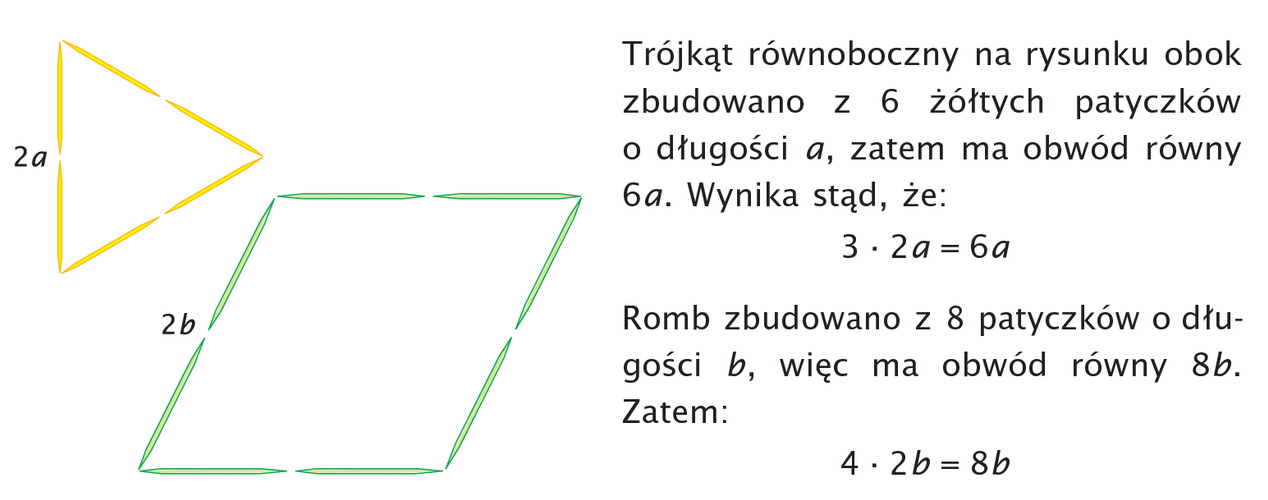 Jeżeli mamy mnożenie to zawsze mnożymy liczby ze sobą, a literkę przepisujemy.5 * 3x = 15x2 * x/2 = 2 * 1/2x =1x = xPodobnie robimy w dzieleniu.16 : 4x = 4x12x/3 = 4x   kreska ułamkowa to znak dzielenia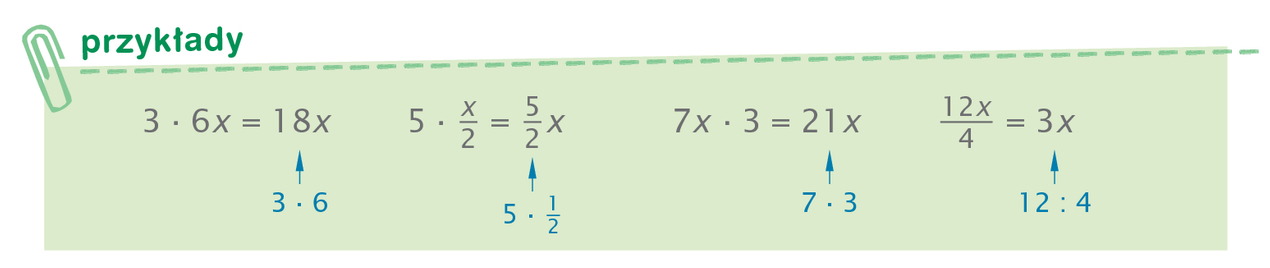 Ćwiczenie B str.188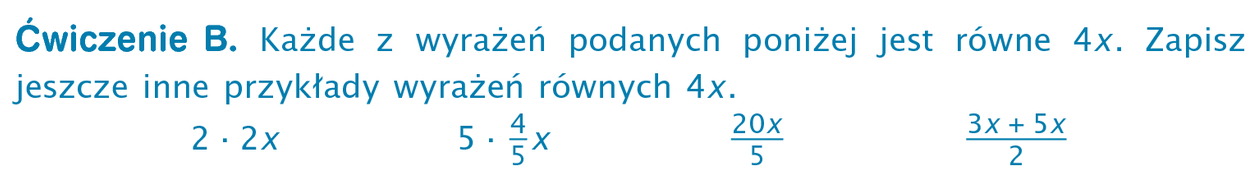 2 * 2x = 4x5 * 4/5x = 4x20x/5 = 4x(3x + 5x)/2 = 8x/2 = 4x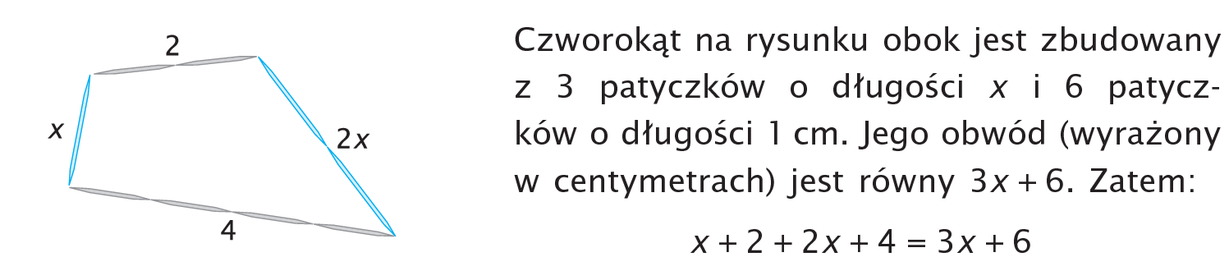 1x + 2 + 2x + 4 = 3x + 6      do siebie możemy dodać tylko same liczby jak 2 i 4 lub liczby z tymi samymi literami.Nie wolno nam dodać do siebie samej liczby i liczby z literą np. 6 i 3x. Są to różne wyrażenia. 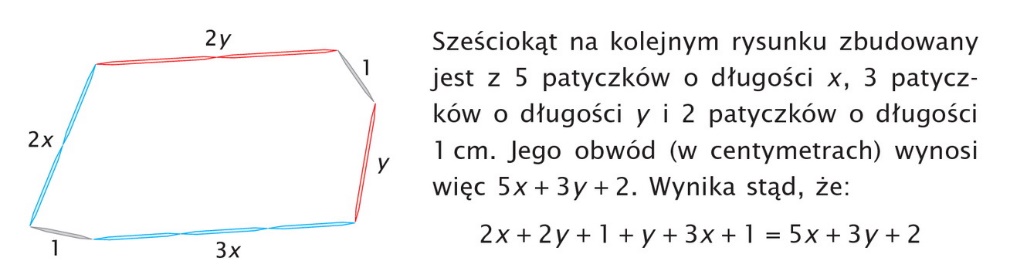 2x + 2y +1 + 1y + 3x + 1 = 5x +3y + 2Kolorami zostały zaznaczone wyrazy, które możemy do siebie dodawać. W takiej postaci zostawiamy, bo są to różne wyrazy i nie możemy ich do siebie dodawać. Przypominam: dodajemy same liczby i liczby z tymi samymi literami.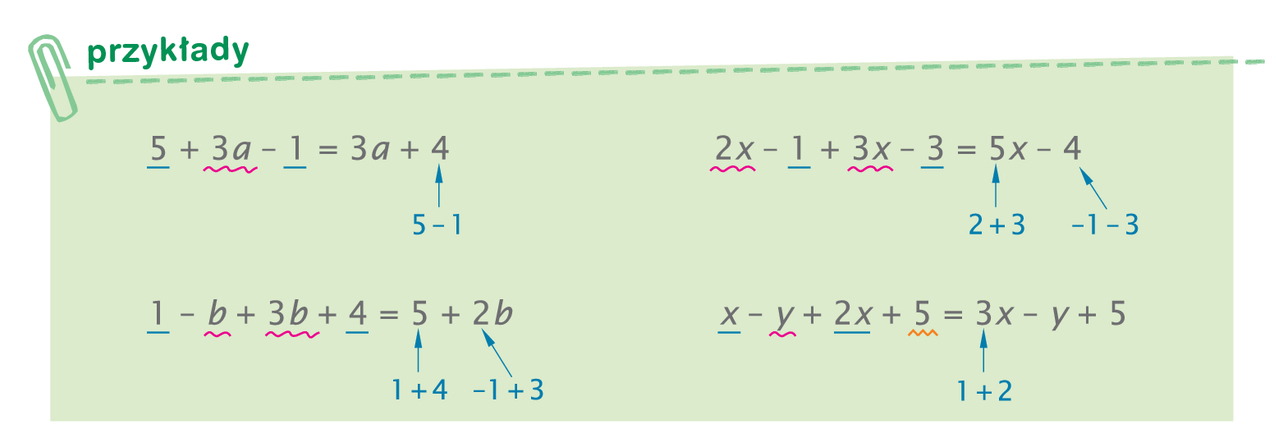 Zachęcam do obejrzenia:https://www.youtube.com/watch?v=SB616P9mu0gSamodzielnie proszę wykonać ćwiczenia 3,4,5,6 str. 82 i 83.Gdyby był z czymś problem proszę o informację – pomogę.